Little League® Baseball and Softball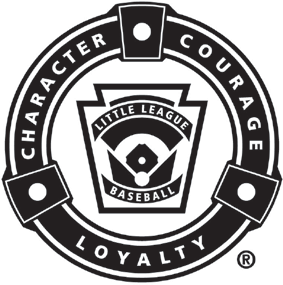 School Enrollment FormThe District and the local league will maintain this form and supporting documentation in their files. Completion of this form is only required ONCE during a participant’s career, unless the school enrollment changes. A II(d) would then be required.To Be Filled Out By Parent/Legal GuardianDate:  	League Name:  	 Player/Student Name:  	League ID#:  	 Date of Birth:  	 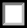 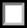 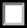 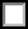 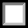 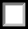 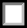 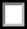 Parent/Guardian Address:    	(Street)	(City/State)	(Zip)(Print Name of Parent/Legal Guardian)	(Signature of Parent/Legal Guardian)	(Date)To be filled out by School Administrator, Principal, or Vice PrincipalI,(Print Name)of(Physical Address)(Print School Name);(School Phone Number)School, located at. hereby verify that(Print Student Name)has enrolled and is attending the above named school for the(Year)academic year prior to October 1st, of the current academic year.This student has been enrolled as of  	(Date)(Signature)	(Date)	Title (School Administrator, Principal, or Vice Principal)If the Charter/Tournament Committee subsequently finds that the information submitted as acceptable documentation regarding school enrollment/attendance now shows that the previously submitted information/documentation was falsified, misrepresented or insufficient, then Little League Baseball, Incorporated reserves the right to impose sanctions and/or penalties on all appropriate parties, including but not limited to players, coaches, league officials, and/or the league which could result in suspension and/or terminations with Little League Baseball, Incorporated.Last Updated: 6/21/2017